9. Anorectal Complaints/Constipation 					By Casey SanossianOverview:(a) ConstipationRisk factors: advanced age, physical inactivity, low income and education status, depressionRome III Constipation definition: 1-2+ of following for 12 weeks in 6 month period:Straining during >=25% defecationsLumpy or hard stools >=25% defecationsSensation of incomplete evacuation >=25% of timeManual maneuvers to facilitate defecation of >=25% of time<3 defecations/weekLoose stools rarely present w/o laxativeInsufficient criteria for IBSCauses include: Normal transit/functional constipation, slow transit (medications, hypothyroidism, hypercalcemia, spinal cord disease), outlet obstruction (rectal mass, pelvic floor dysfunction), lifestyle (low fluid/fiber intake), eating disordersTreatment:Address underlying cause if one exists Drink at least 2L/water/dayRecommend 20-35 g fiber/dayEncourage regular exercise If needed, use fiber supplements/bulk-forming laxatives osmotic laxatives stimulants and stool softeners (see below) If refractory, biofeedback (effective to re-train muscles used in defecation if pelvic floor dysfunction) or surgery (abdominal colectomy + ileorectal anastomosis)(b) HemorrhoidsSymptoms: itching, pain, bleeding; ~75% of patients will have at some point in their life! Types:External: painful 2/2 innervation by somatic nervesInternal: generally present as painless rectal bleeding because covered by insensate columnar epitheliumTreatment:AnestheticsAstringents and protectants witch hazel, zinc oxideBulk-forming laxatives Topical corticosteroids (Preparation H)Stool softenersIf more severe: external (surgical excision); internal (band ligation, radiofrequency treatment(c) Pruritis AniSymptoms: itch or burn in perianal areaEtiology: usually idiopathic or due to “ITCH:” Infection, Topical irritants, Cutaneous/Cancer, HypersensitivityTreatment:Keep stools soft, stop itching and/or excessive cleansing, sitz baths (4X/d), avoid tight clothing/moisture trapping fabrics, witch hazel pads (topical anti-pruritic), topical hydrocortisone (max 1-2 weeks otherwise risk skin atrophy), antihistamines (atarax for symptom relief) 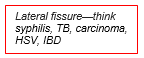  (d) Anal Fissure- tears occurring distal to dentate line in anal canalEtiology: usually due to hard BMs/straining Usually ANTERIOR or POSTERIOR to ANUSTreatment:Keep stools soft, sitz baths, rectal suppository (containing topical steroids, local anesthetics), topical lidocaine, NTG ointment or topical CCB (relaxes internal anal sphincter)(e) Rectal BleedingCauses of bright red blood:Hemorrhoids, diverticula, UC, infectious colitis, cancer, polyps, AVM, fistula, fissure, chronic solitary ulcerCauses of occult bleeding:Gastritis, gastric ulcer, gastric CA, esophageal varices, AVM, esophagitis, duodenitis, duodenal ulcer, polyps, cancer(f) Condyloma acuminatumEtiology: HPVOnce infected with HPV, entire anogenital tract is involved! If one lesion present complete anogenital exam to detect additional growths Higher risk if anal intercourse, but majority of patients with perianal condylomata have NOT engaged in anal intercourse!HPV infection also increases risk of anal cancers high risk patients need annual anal pap smears(g) FistulaMost common cause = infection of anal glandsHigh index of suspicion for Crohn’s Disease(h) Skin tagsUsually asymptomatic, remnants of previously thrombosed external hemorrhoids (removed only if symptomatic)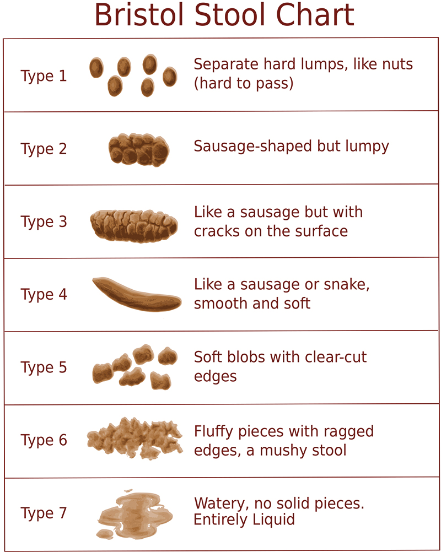 At IMA:History—ask patients about:BM frequency, consistency, any change in stools, fluid intake, diet, opioid useEvaluate for tenderness, skin breakdown, fistulae, fissures, masses on exam Labs: CBC, TSH, BMPConsider colonoscopy in patients with alarm symptoms or age >50Diet/exercise counseling! Social determinants of health:Many patients are uncomfortable discussing this topic, but be sure to ask about it in your ROS!Major sources of dietary fiber include fruits and vegetables which may not be as available (physically- and financially-speaking) – look into whether patients would qualify for SNAP; discuss farmer’s markets and other creative ways of increasing their intake of fruits/vegetables/whole grains MedicationMechanism of Action Fiber supplements/Bulk forming agentsMethylcellulose (Citrucel)Polycarbophil (FiberCon)Psyllium (Metamucil)Absorb liquid in the intestines to form bulky stools Osmotic laxativesMilk of magnesiaLactulosePolyethylene glycol (Miralax)Pulls water into the intestinal lumenStimulant laxatives Senna (senokot)Bisacodyl (dulcolax)Stimulate colonic contractions to propel stool forward Stool softenersDocusate sodium (Colace) Soften stool to make it easier to passNewer medications LubiprostoneLinactolideStimulate chloride and water secretion into the intestinal lumen 